Αύριο θα λειτουργήσει μόνο η λαϊκή αγορά στο κέντρο της ΛαμίαςΟ Δήμος Λαμιέων ενημερώνει τους δημότες του και τους επαγγελματίες- παραγωγούς που εργάζονται στις λαϊκές αγορές, ότι, σύμφωνα με τον «Κανονισμό Λειτουργίας των Λαϊκών Αγορών», την Παρασκευή 14 Αυγούστου 2015, λόγω της εορτής της Κοιμήσεως της Θεοτόκου, θα λειτουργήσει μόνο η λαϊκή αγορά στο κέντρο της πόλης και όχι η περιφερειακή.                                                                                                                              Από το Γραφείο Τύπου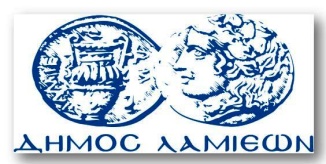         ΠΡΟΣ: ΜΜΕ                                                            ΔΗΜΟΣ ΛΑΜΙΕΩΝ                                                                     Γραφείου Τύπου                                                               & Επικοινωνίας                                                       Λαμία, 13/8/2015